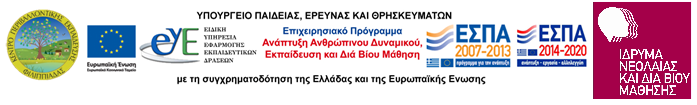 ΑΙΤΗΣΗ ΣΥΜΜΕΤΟΧΗΣ ΣE ΣΕΜΙΝΑΡΙΟ-ΕΡΓΑΣΤΗΡΙΟ ΤΟΥ Κ.Π.Ε. ΦΙΛΙΠΠΙΑΔΑΣΠΛΗΡΟΦΟΡΙΕΣ : ΝΑΣΤΟΥ ΜΑΡΙΑΝΝΑE-MAIL : : kpefilippiadas@gmail.comΤΗΛ:  2683029031FAX: 2683029031ΔΙΕΥΘΥΝΣΗ : ΖΗΡΟΣ, 48200, ΦΙΛΙΠΠΙΑΔΑWEBSITE:www.kpefilippiadas.gr/Ονοματεπώνυμο:............................................................................................................Σχολείο: .............................................................….Δ/νση Εκπ/σης............................Ειδικότητα: ..............……...............................…........Έτη Υπηρεσίας: .....................	Εκπονείτε ή πρόκειται να εκπονήσετε πρόγραμμα/τα Π.Ε. κατά το τρέχον Σχολικό Έτος: 			Ναι 		               ΌχιΘέμα/τα προγράμματος/των: ..............……...............................….............................Έχετε παρακολουθήσει σεμινάρια επιμόρφωσης Π.Ε.: 	Ναι 	    ΌχιΈχετε παρακολουθήσει άλλο σεμινάριο επιμόρφωσης Π.Ε του ΚΠΕ Φιλιππιάδας  τα δύο προηγούμενα σχ. έτη:Ναι 		 ΌχιΑν ναι, πόσα και πότε: …………………………………………………………………………………………..ΣΤΟΙΧΕΙΑ ΕΠΙΚΟΙΝΩΝΙΑΣ: ΤΗΛΕΦΩΝΟ/ΦΑΞ: Σχολείο………………………………….  Kινητό……………………………………Email:……………………………… Με διανυκτέρευση:      Παρασκευή                                           Σάββατο  	Χωρίς διανυκτέρευση:Επιθυμώ να συμμετέχω στο τριήμερο Σεμινάριο-Εργαστήριο του Κ.Π.Ε. Φιλιππιάδας στις………………………….…………………..με θέμα:«………………………………………………………………………….»Ημερομηνία: ………………………………Ο/Η Εκπαιδευτικός